MEDIENENTWICKLUNGSPLAN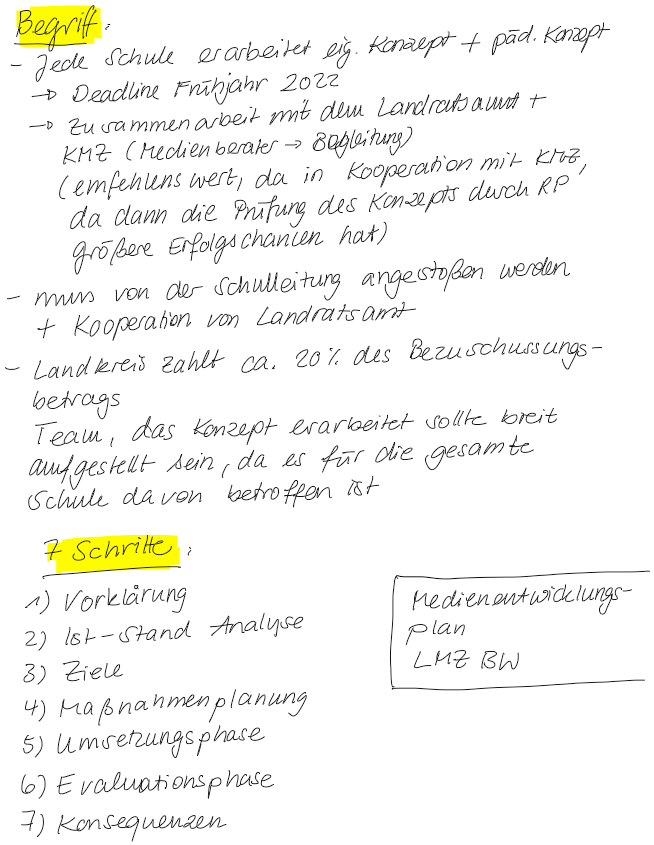 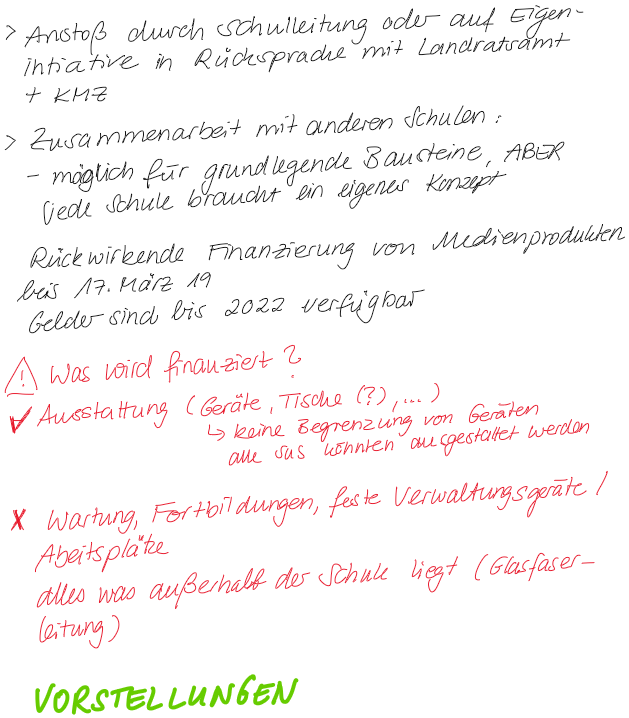 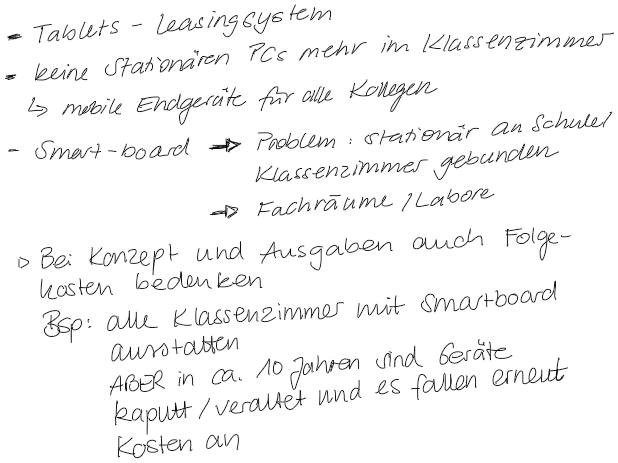 